It’s highly recommended that students choose 2 x courses from the CGI table and 2 x courses from the Film table to meet the requirements of the programMEDIA ARTSCGI Media Arts Minor coursesFilm Media Arts Minor coursesEnrolment advice / Study Plan Email: EDC-TeachingLearning@unisa.edu.au 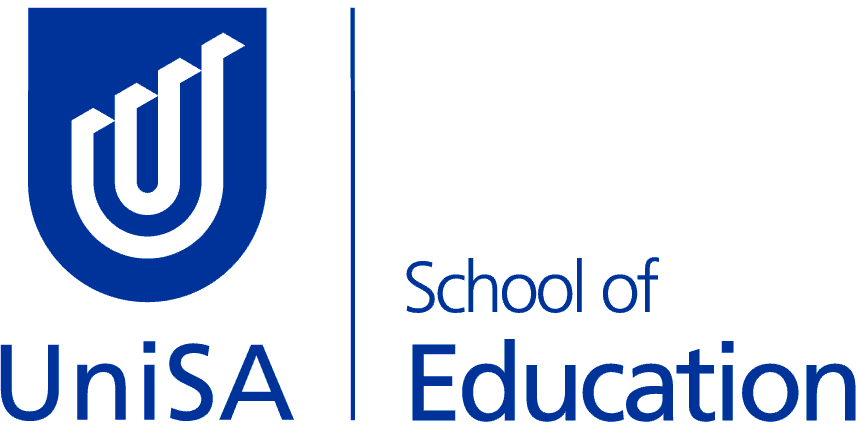 MBET - Bachelor of Education (Primary & Middle)Minor Course OptionsCourse NameCourse CodeStudy PeriodDesign Language in Media ArtsINFT 10192Introduction to CGICOMM 10675Digital CompositingCOMM 20942Character PerformanceCOMM 20835Course NameCourse CodeStudy PeriodHollywood Film & TelevisionINFT 10152Global Film and TelevisionCOMM 10775Narrative FilmCOMM 20842Documentary FilmCOMM 20815